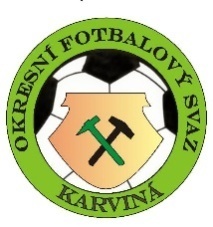                                                    Okresní fotbalový svaz Karviná                                                         Univerzitní náměstí 242                                                        733 01 Karviná - Fryštát                                                        Sportovně-technická komise                                                Zápis č. 20 per rollam - SR 2020-2021              Členové: p. Ličík Jaroslav, Bebenek Jiří, Osvald Jozef, Špička Petr              Omluven: STK OFS bere na vědomí:             - Rozhodnutí vlády ČR, zápisy příslušných komisi OFS Karviná, MSKFS, VV FAČRZměna termínu a místa utkání:Organizační + různé:              - STK OFS Karviná stanovuje v reakci na rozhodnutí MZ ČR tento postup pro dohrání SR 2020/2021              a) termín zahájení jarní části SR 2020/2021 OFS Karviná závisí na vyhlášení MZ, vlády ČR v                  opatřeních Pes – 3 (amatérské soutěže bez diváků)              b) vzít v úvahu časový prostor pro přípravu mužstev              c) prioritou je dohrání podzimních kol + jednotlivé dohrávky, pak jarní část SR 2020/2021              d) podle termínu zahájení soutěží a počtu víkendu do 30.6.2021 stanoví řídící orgán, rozpis dohrání odvet                     nebo ukončení SR (v případě odehrání více jak 50% utkání SR 2020/2021). V případě odehrání                 nestejného počtu utkání rozhodne koeficient.               - Dovolte nám, abychom vás informovali, že STK OFS Karviná má připravené rozlosování pro jarní                soutěže OFS Karviná SR 2020/2021. Na základě současné situace COVID-19, rozlosování jara 2021                bude k dispozici po zahájení rozvolnění koronavirové situace. Rozlosování amatérských                mistrovských soutěží závisí na vyhlášení vlády ČR. Termín dohrávaných odložených kol z podzimní části                 včetně jarní části a bude po uvolnění pravidel schválených vládou ČR.                Děkujeme za pochopení a v případě dotazů kontaktujte sekretáře OFS Karviná nebo předsedu STK OFS                Karviná.              - STK OFS Karviná upozorňuje kluby na včasné zavedení “Soupisky družstva” pro jarní část                SR 2020-2021 do informačního systému FAČR dle RS 2020/2021 článku 9:               - OP muži ………… (FC Slavia Michálkovice)              - OP dorost………... (TJ Internacionál Petrovice)              - OP ml. žáků …….. (MKF Karviná, TJ Slovan Havířov)                Termíny pro soupisky hráčů přípravek budou povinny dodat dle požadavku ŘK FAČR pro Moravu a                MSKFS.              - STK OFS Karviná upozorňuje kluby na včasné zaslání “Seznamu družstev” na OFS Karviná                 pro jarní část SR 2020-2021, dle RS 2020/2021 článku 9/f :               - OP st. přípravek………... (MFK Havířov)              - OP ml. přípravek...…….. (MFK Karviná, MFK Havířov)                Termíny pro seznamy hráčů přípravek budou upřesněny po uvolnění pravidel schválených vládou                 ČR a kluby budou včas informovány.              - STK OFS Karviná upozorňuje kluby OFS Karviná na povinnost podání žádosti o změnu hracího dne,                času a pořadatelství pro jednotlivá utkání jarní části SR, vyplňovat pouze elektronicky přes                     IS.FOTBAL.CZ              Plán jednání komise STK OFS Karviná na 1 pololetí r. 2021                 Příští zasedání STK OFS Karviná se uskuteční po telefonické domluvě v budově ČUS,                 Universitní náměstí 242 Karviná Fryštát. Pozvánky nebudou zasílány!!!                   V Orlové dne 25.2.2021                                                Ličík Jaroslav                   zapsal: Ličík Jaroslav                                      předseda STK OFS KarvináLeden      14.Únor       4.       25.Březen      11.      18.       25.Duben       1.       8.      15.       22.      29.Květen       6.      13.       20.      27.Červen       3.      10.      17.       24.